Publicado en  el 28/10/2015 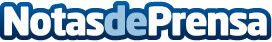 Sevilla – Graduación de Grado y Postgrado y entrega de los premios AsterESIC Sevilla se pone sus mejores galas el próximo 13 de noviembre para celebrar la graduación de la nueva promoción de alumnos de Grado en Dirección de Marketing y Gestión Comercial (2012-2015), la del Área de Postgrado (2014-2015) y la entrega de los Premios Aster 2015Datos de contacto:Nota de prensa publicada en: https://www.notasdeprensa.es/sevilla-graduacion-de-grado-y-postgrado-y_1 Categorias: Andalucia Premios http://www.notasdeprensa.es